Министерство образования и науки Российской ФедерацииУправление образования администрации города ОрлаМуниципальное бюджетное дошкольное образовательное учреждение – детский  сад  № 75  общеразвивающего вида с приоритетным осуществлением деятельностипо социально – личностному направлению развития детей города ОрлаФотоотчёт по экспериментальной  площадке «Приключения  в математической стране. Часть 1».Тема: «Новогодняя ёлка в городе считателей».город  Орёл 2016г.Цель: «Обучение детей понятию: Один. Много. Столько же. Больше на 1. Больше на 2».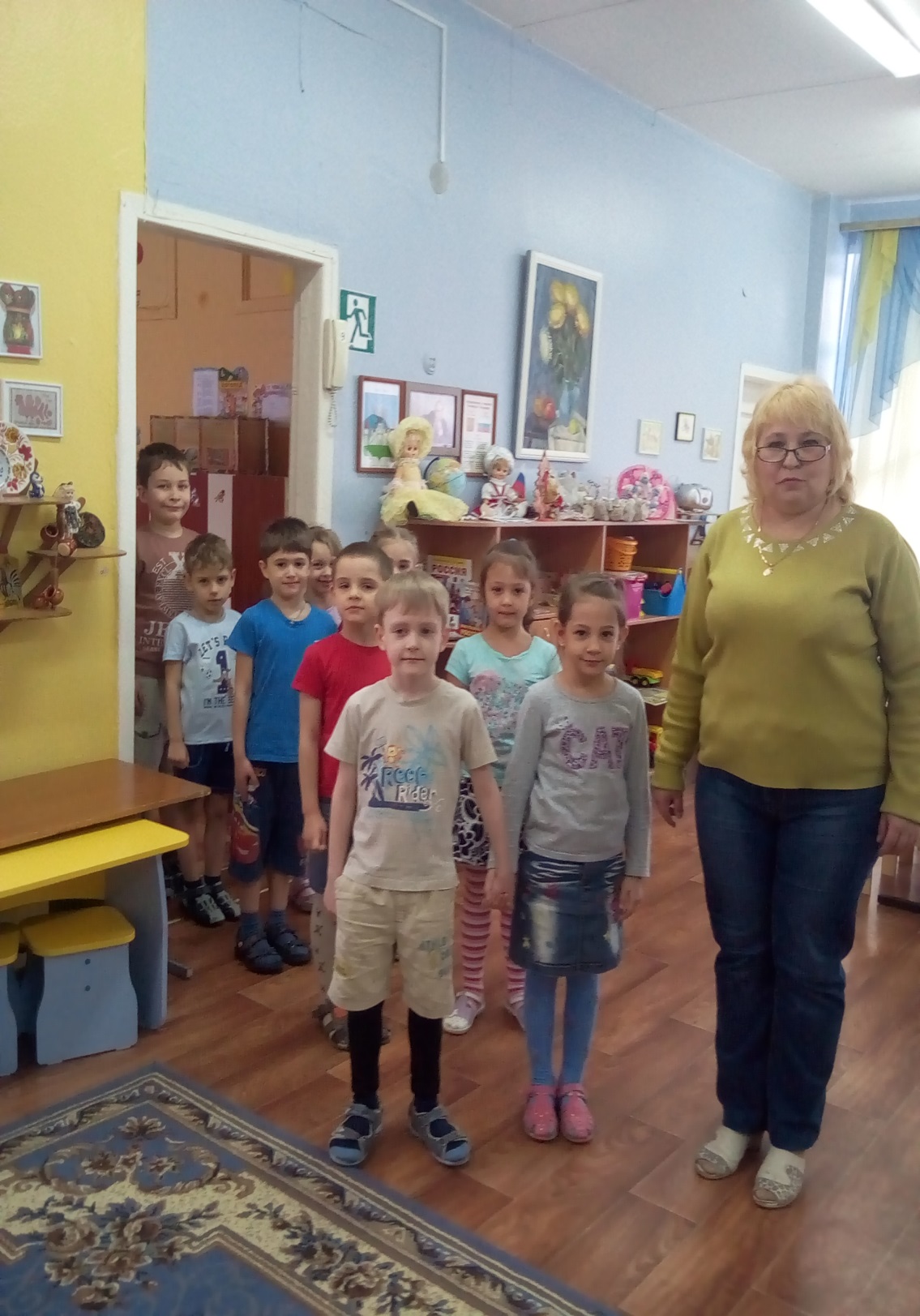 Материал: Набор цветного пластилина.Дети входят парами.Кого из считателей больше, девочек или мальчиков? На сколько больше?..Дети сравнили и ответили, что мальчиков больше на один.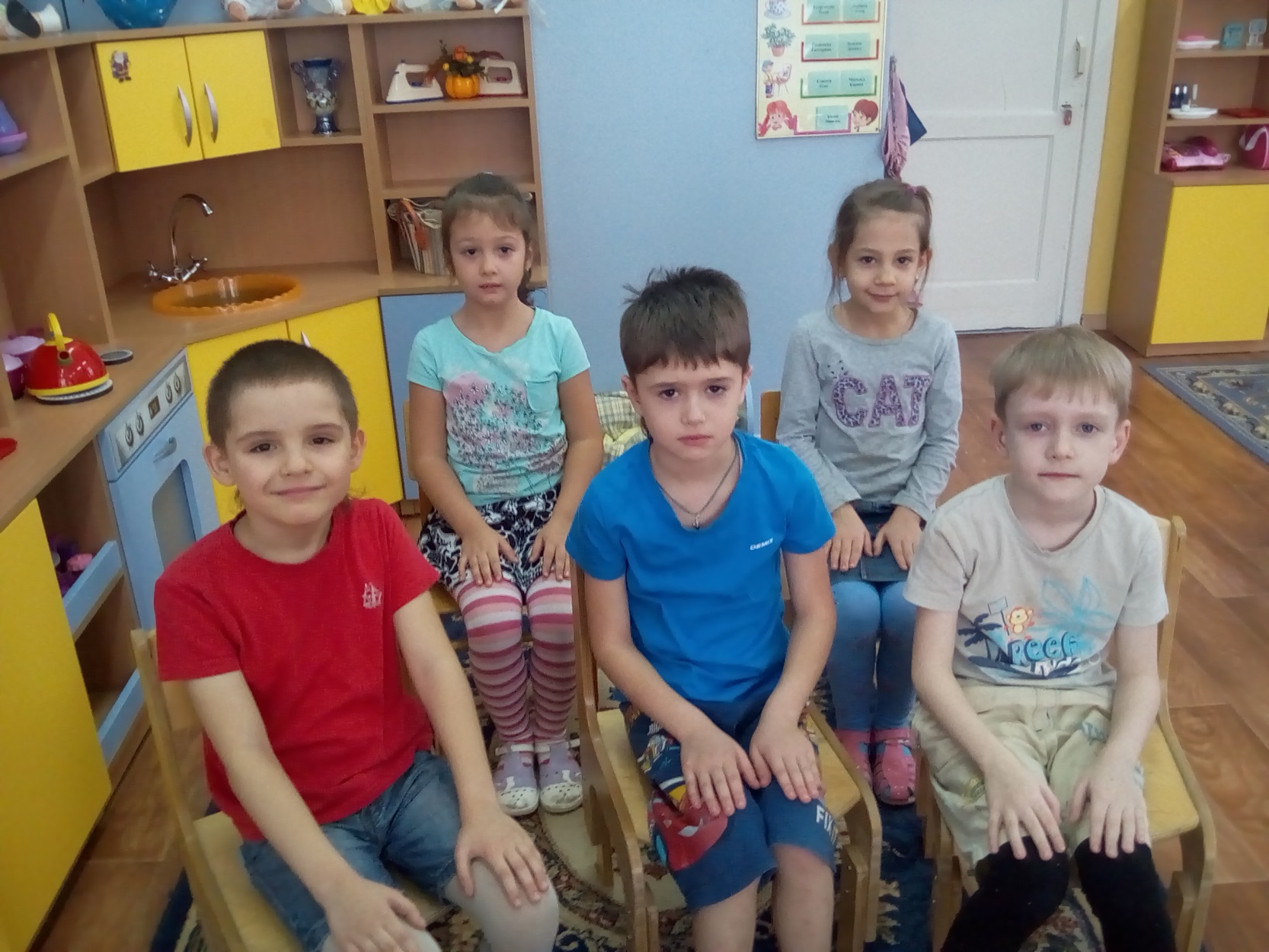 На каких стульях сидели мальчики? А девочки? 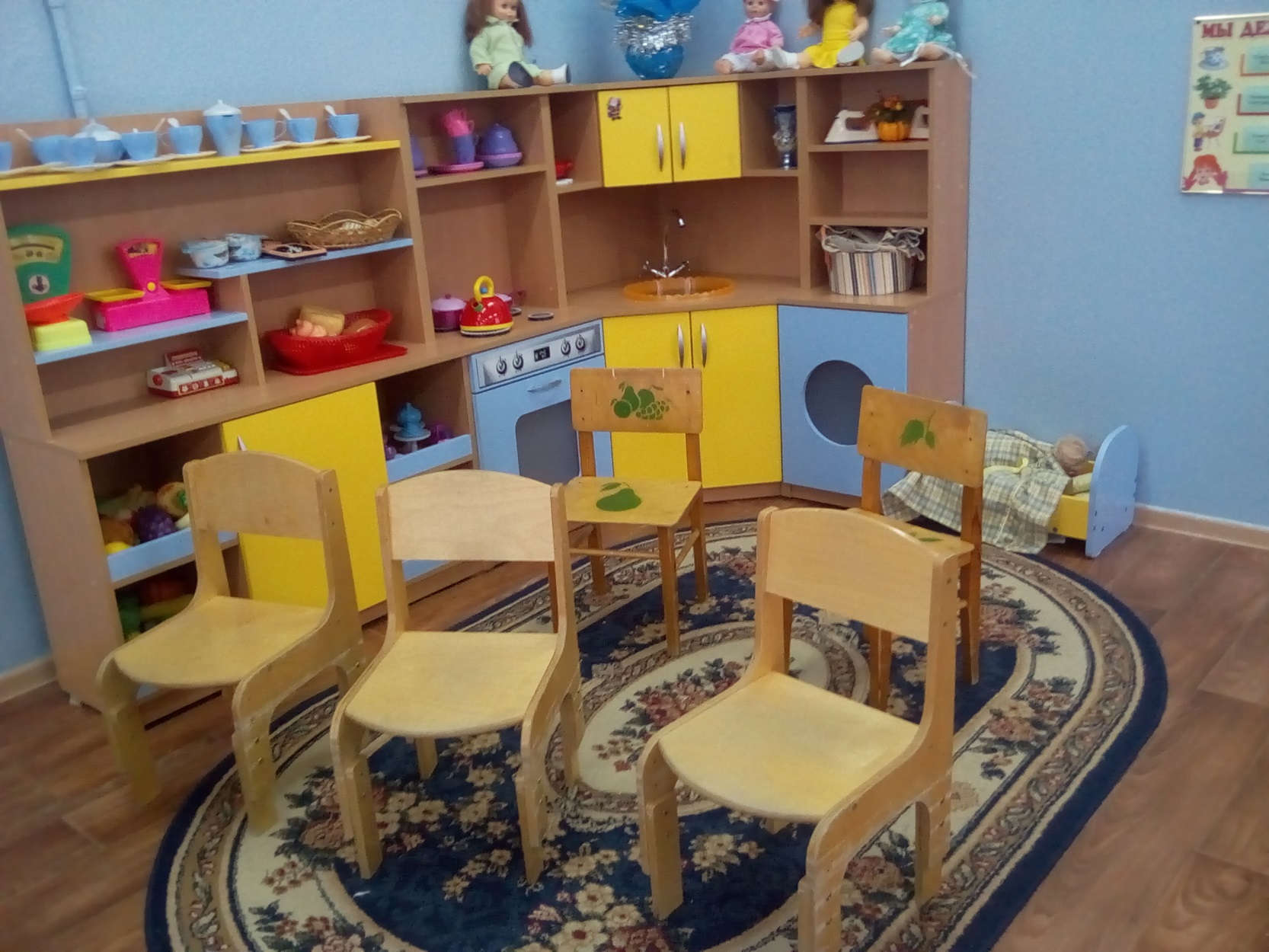 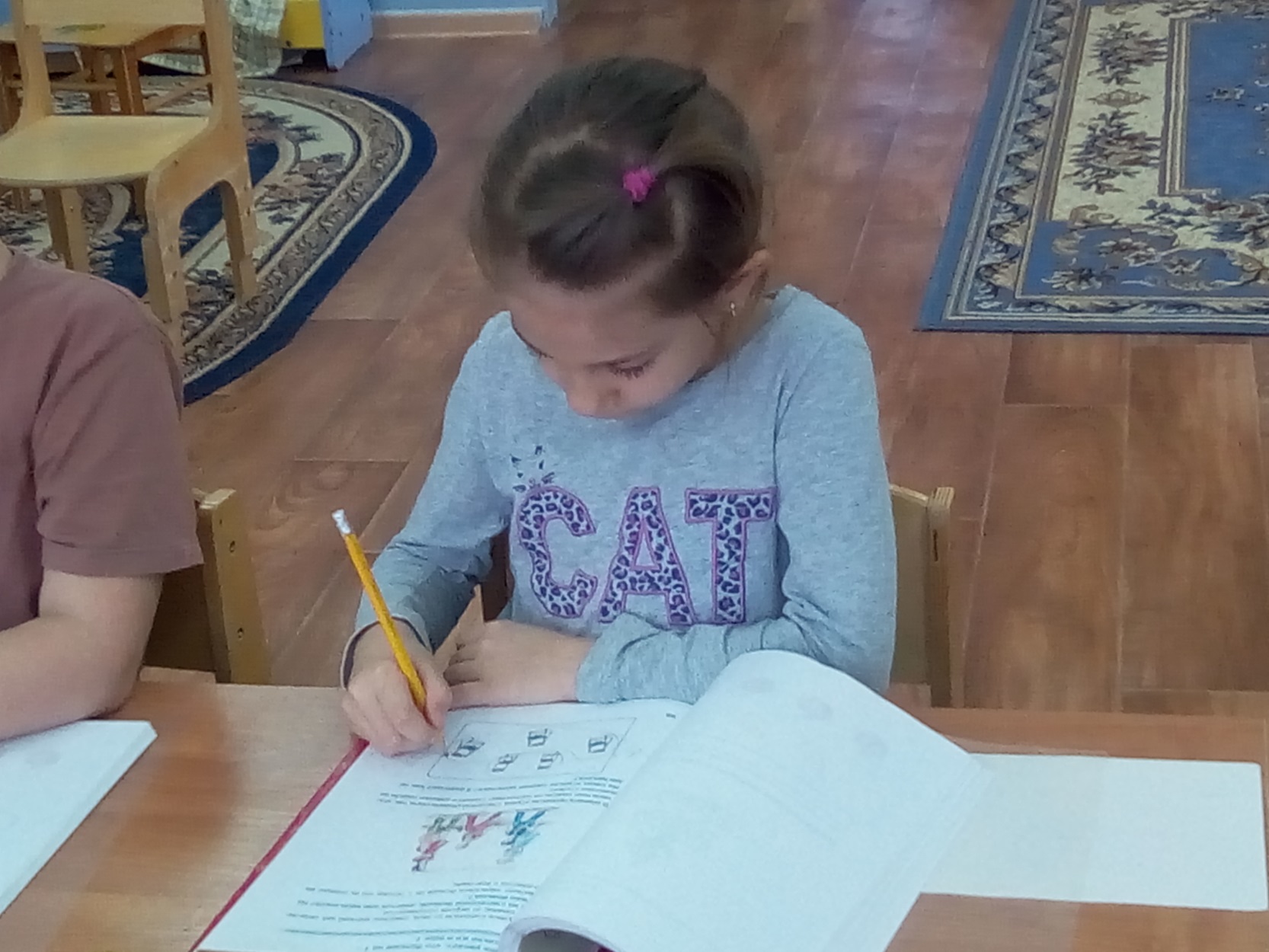 Дети обвели картинки со стульями девочек и мальчиков.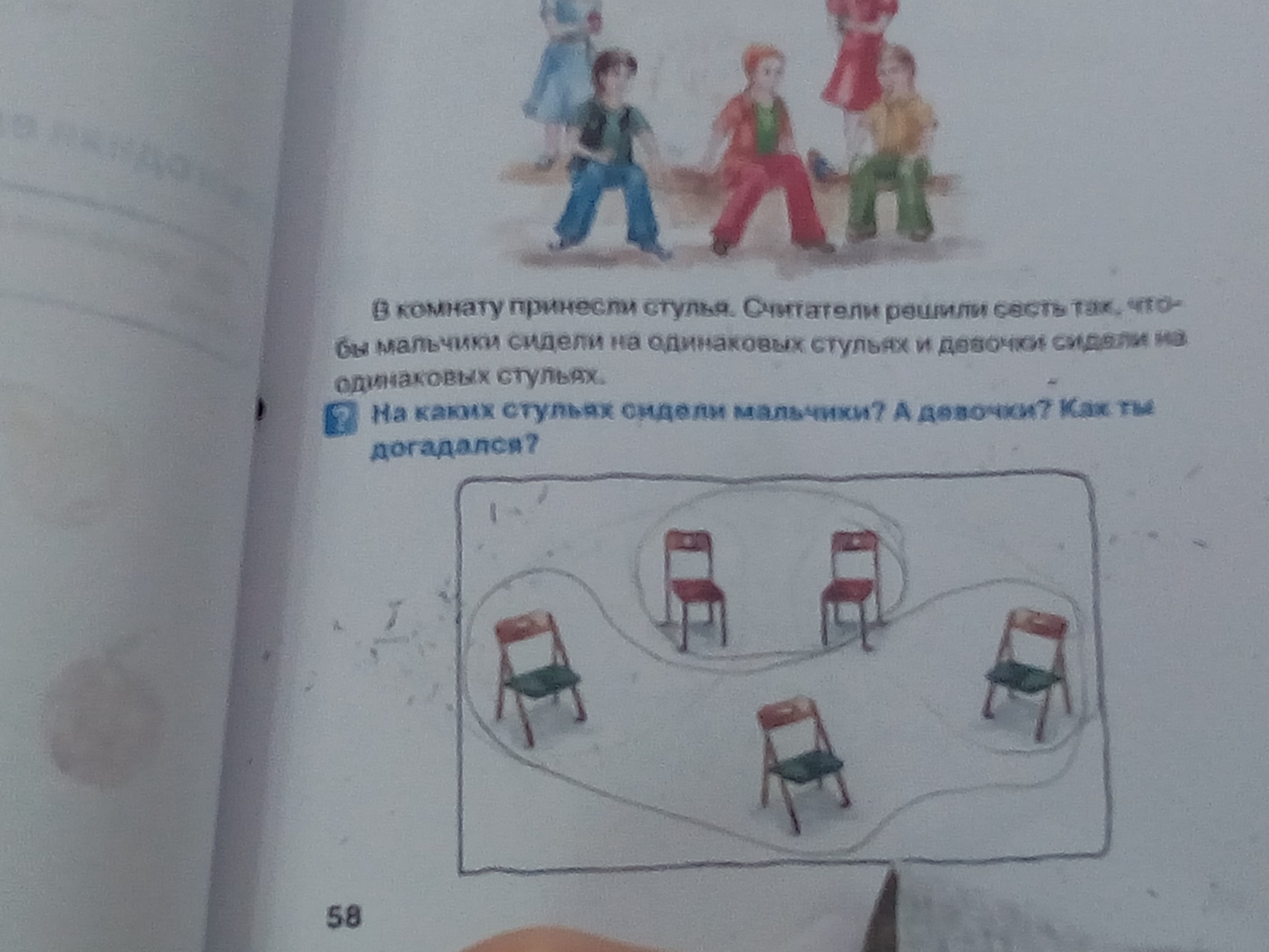 Чем отличаются времена года?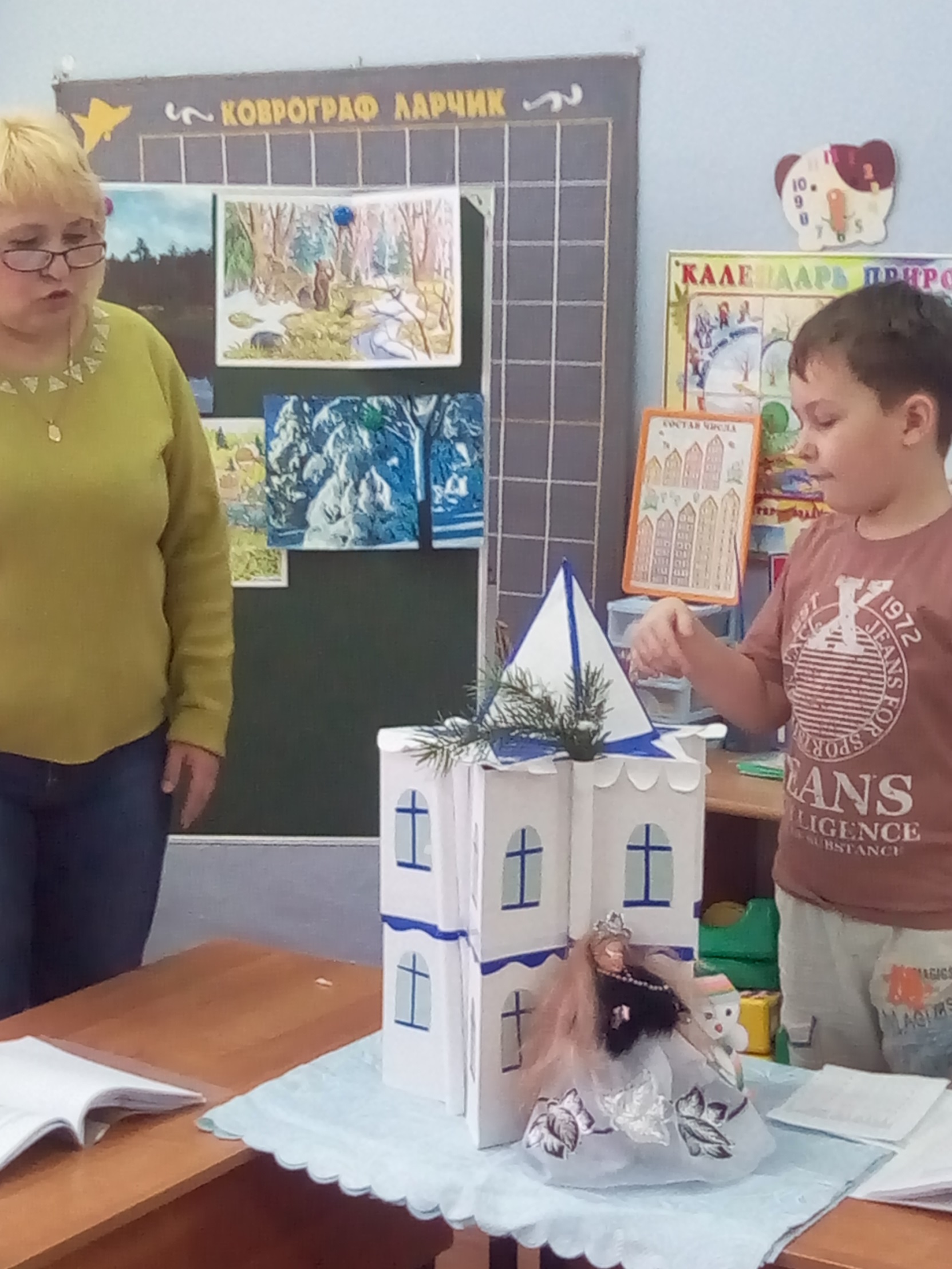 По каким признакам мы узнали, что в город пришла зима?Ребёнок перечисляет признаки зимы.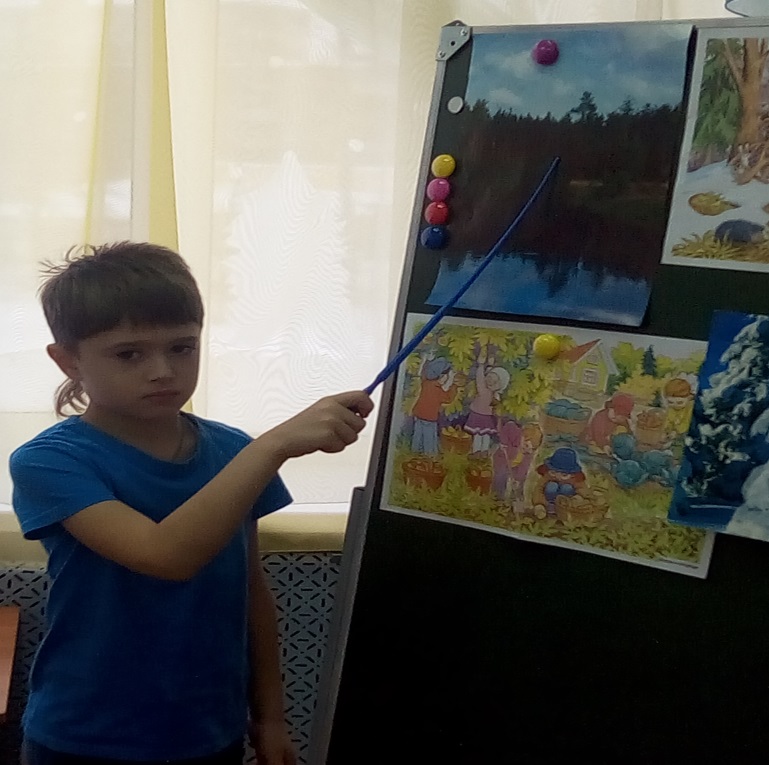 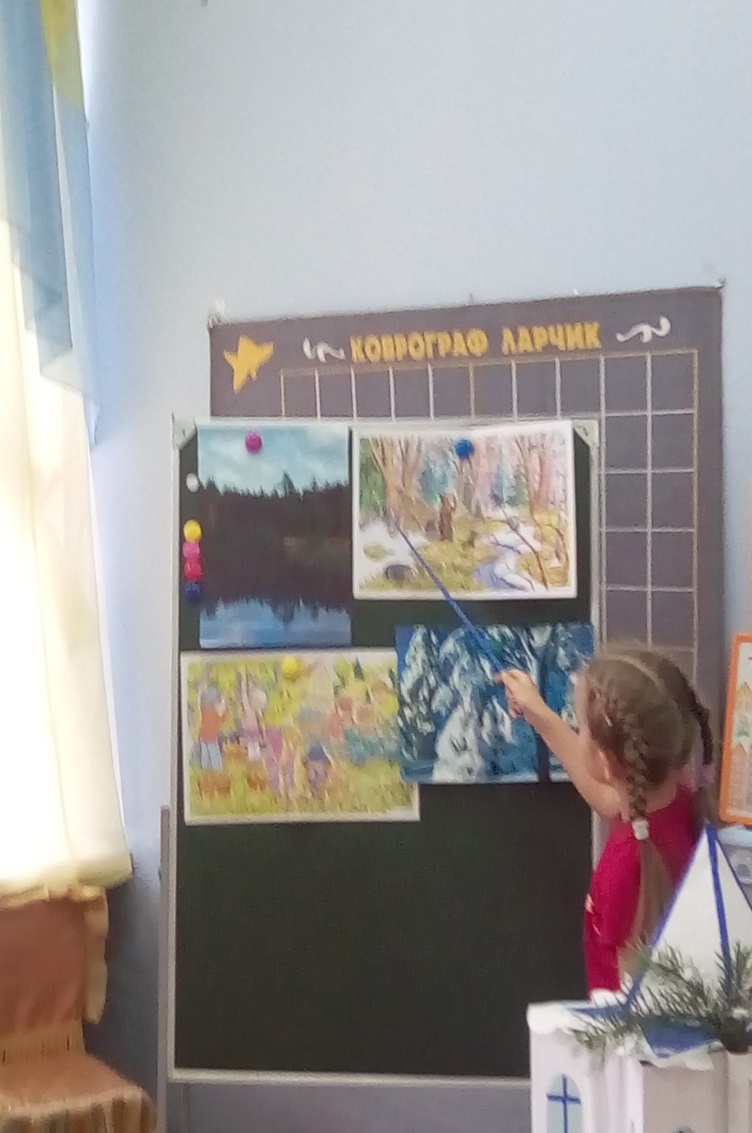 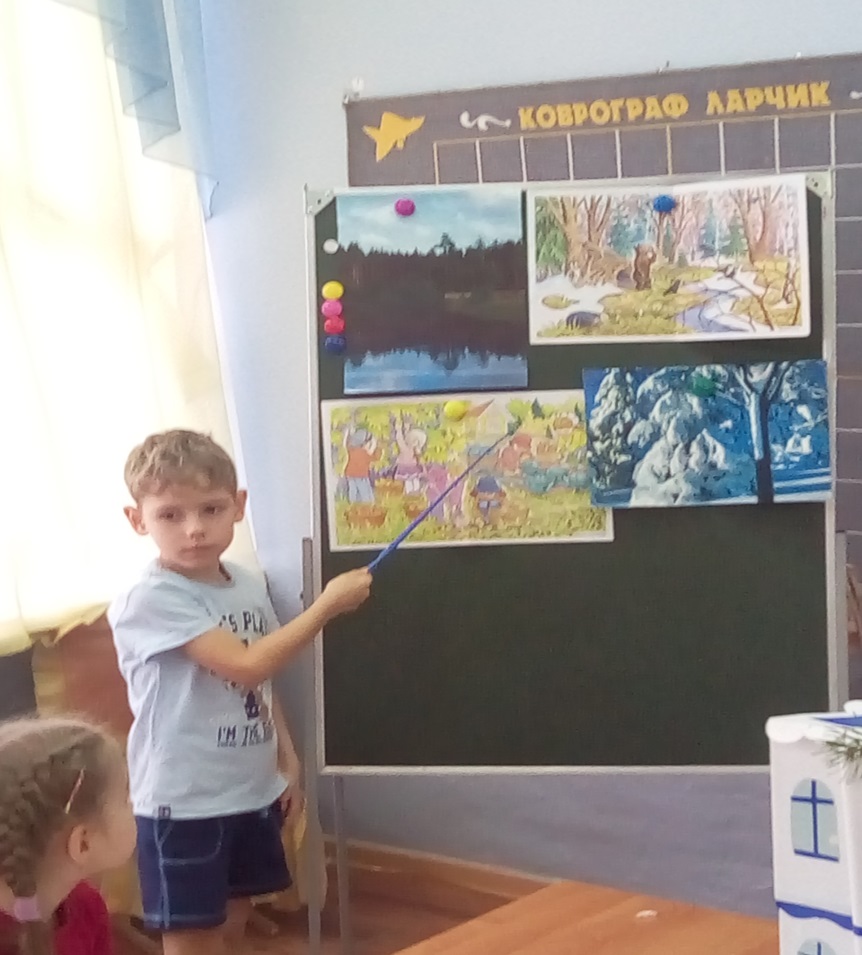 Дети показывают картинки и называют времена года.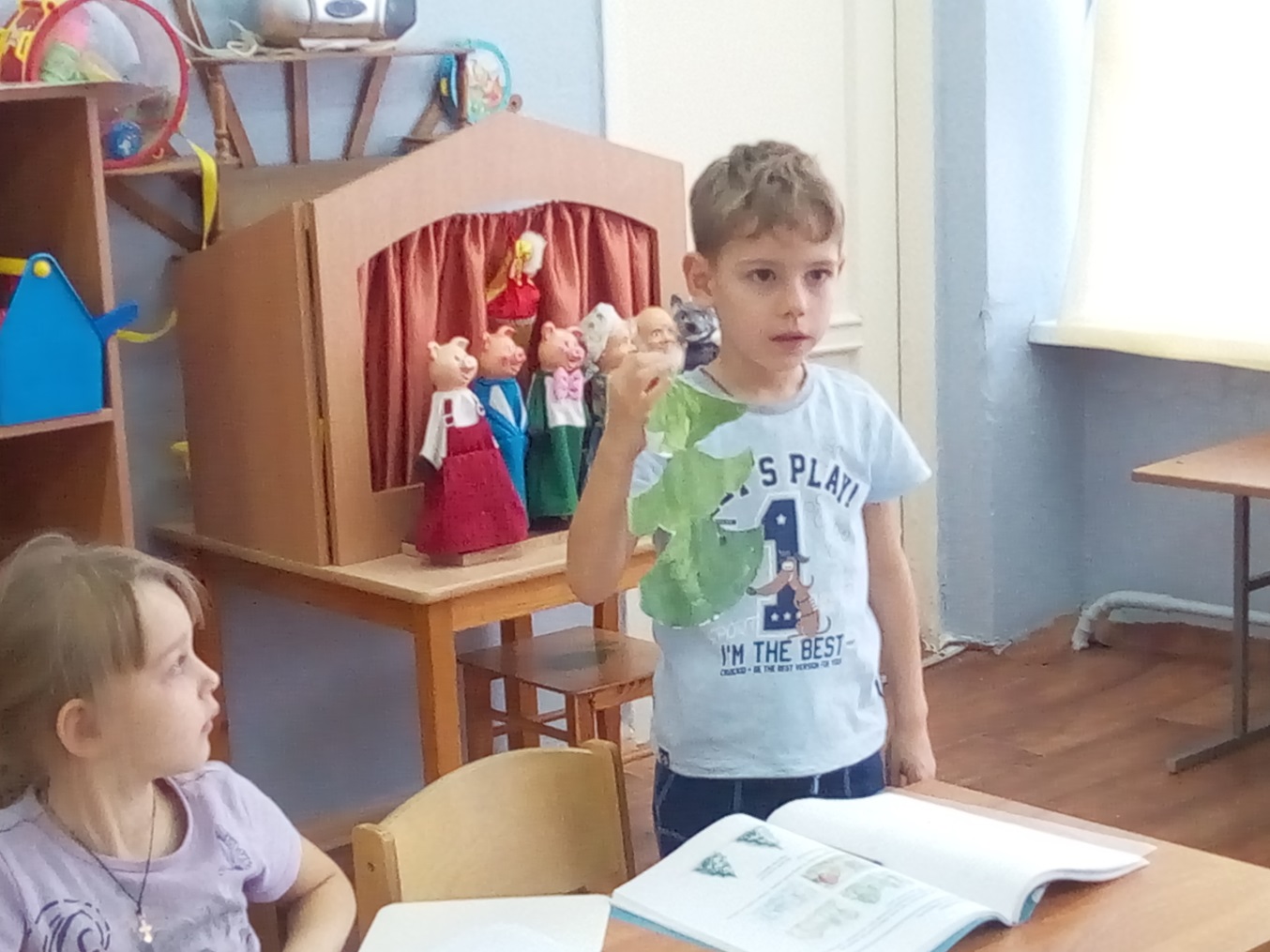 Отгадывание загадки про ёлку.Физкультминутка: имитируем полёт феи. 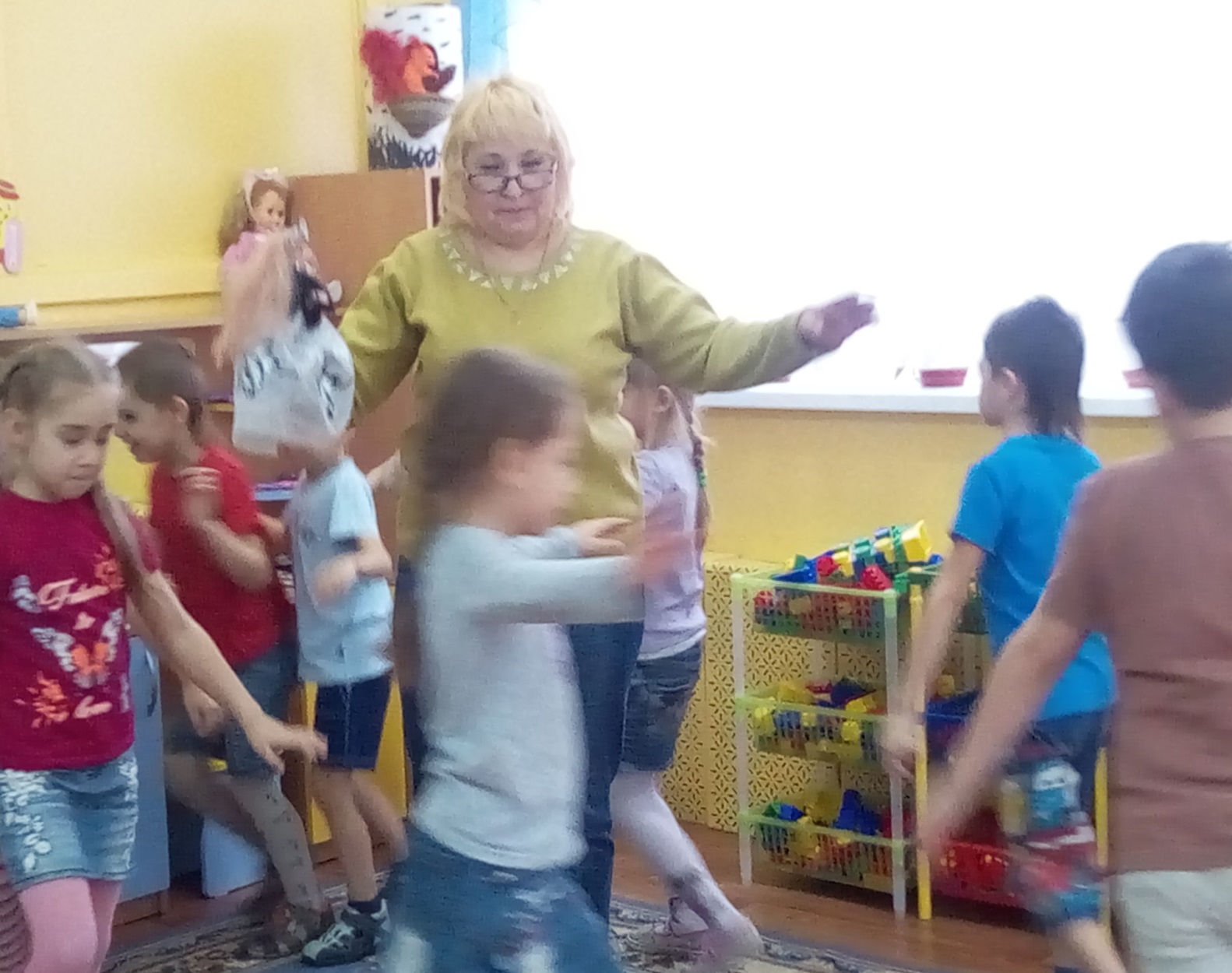 Понятия «один» и «много».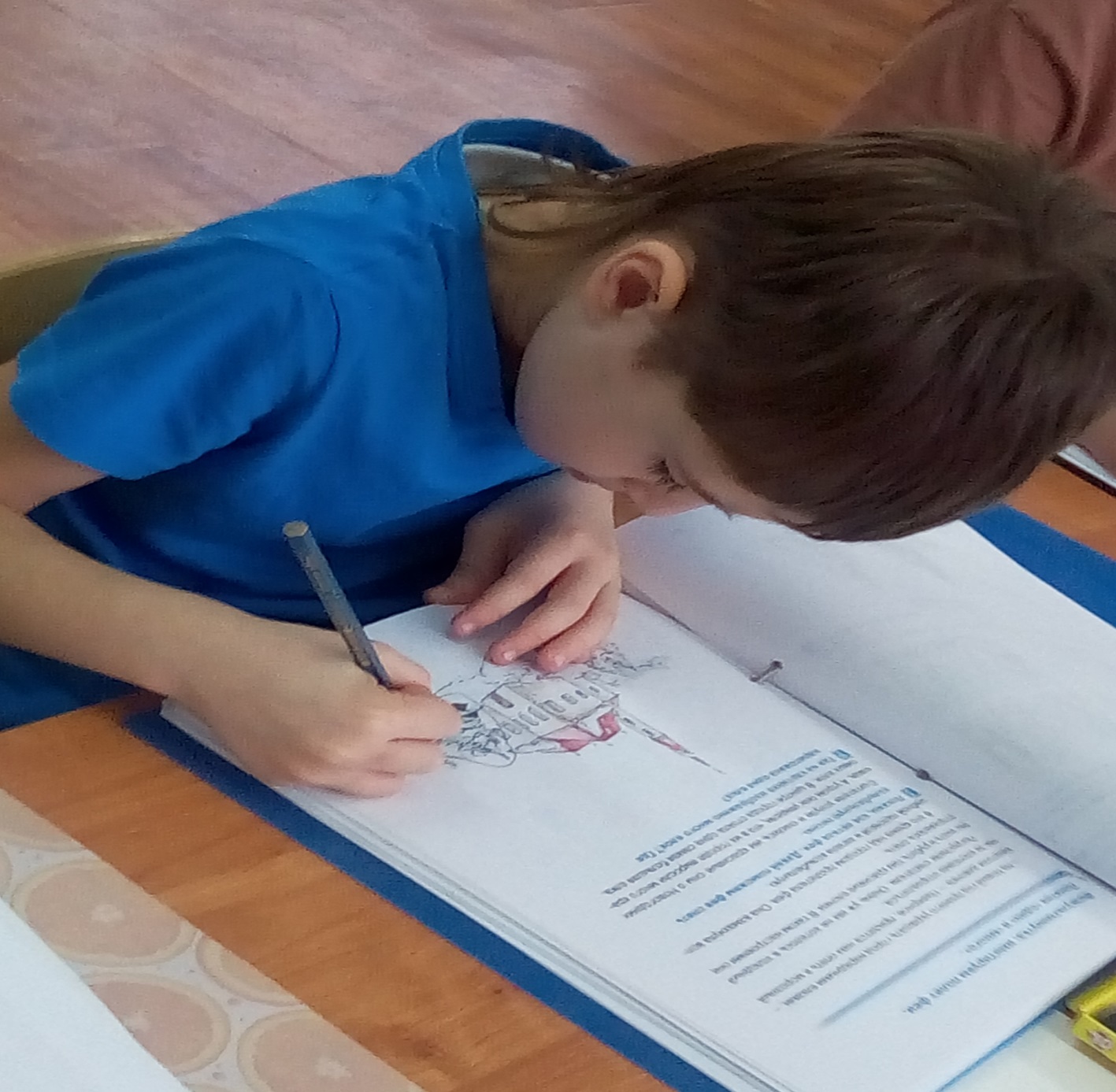 Дети обводят много ёлок и отдельно стоящую одну ёлку.Тренируемся выбирать столько же предметов.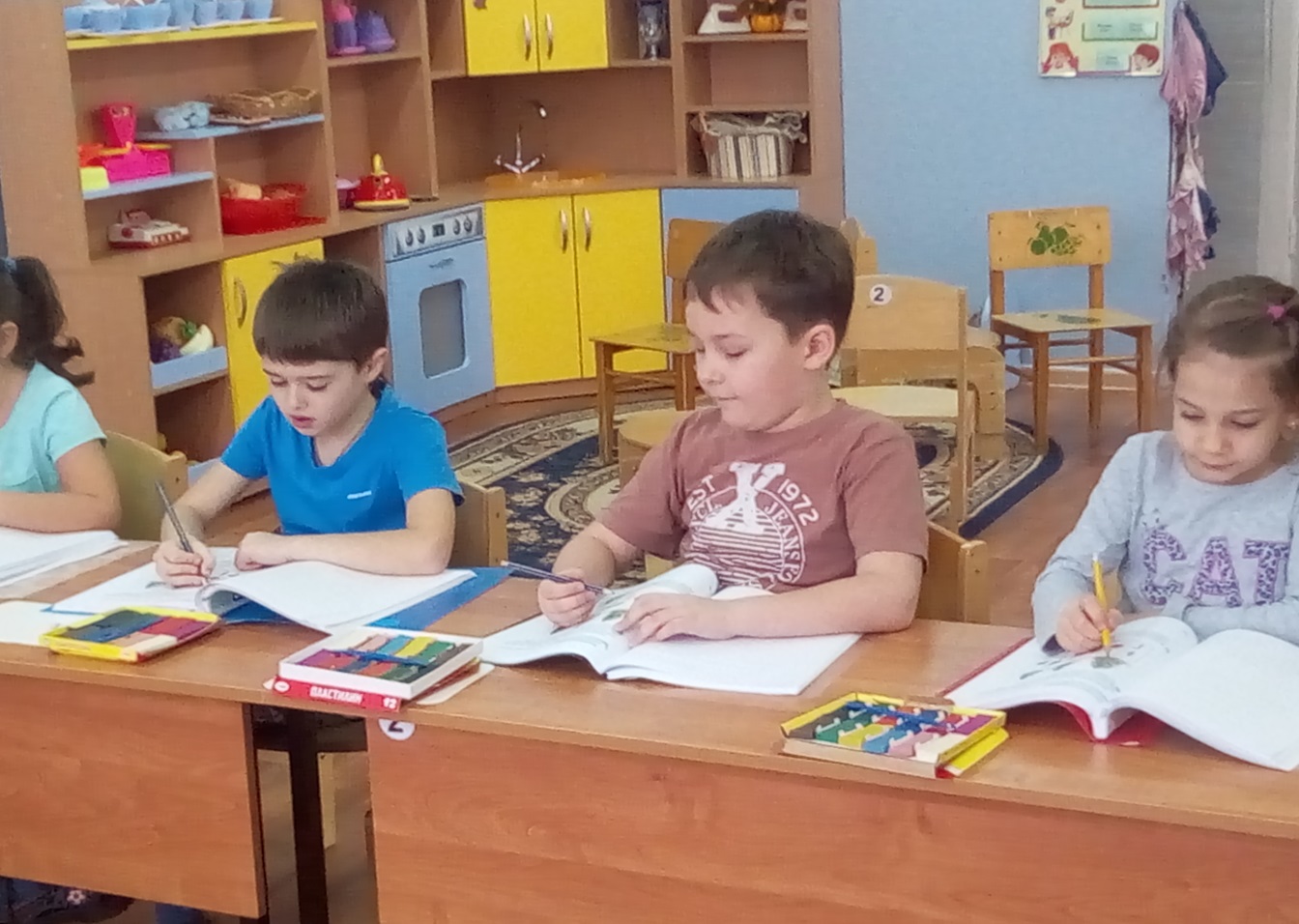 Дети стрелочками подвели к ёлочкам столько же ёлочных игрушек, сколько на маленькой ёлочки(по 3 игрушки). Осталось 3 игрушки, ими можно украсить ещё одну ёлочку.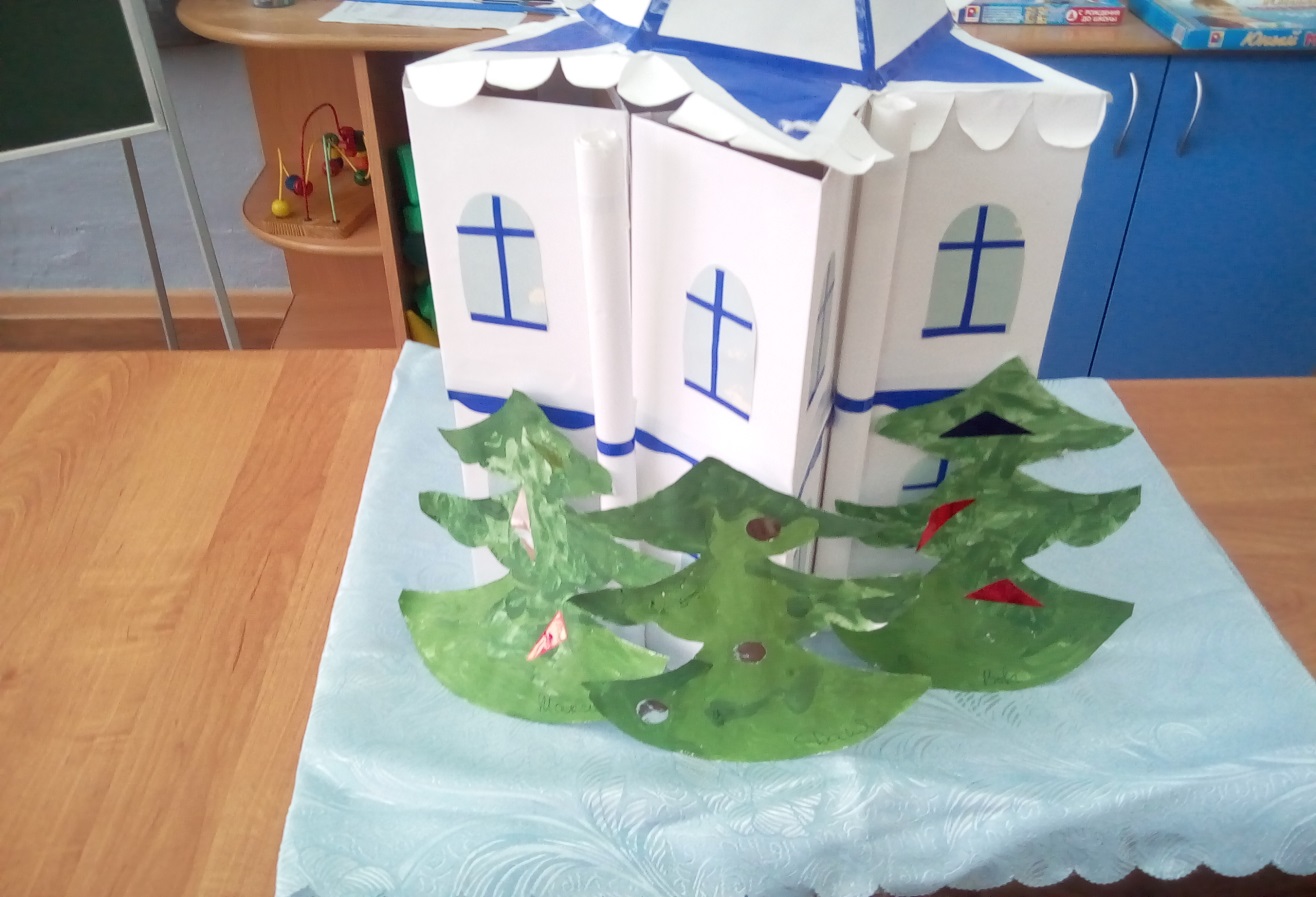 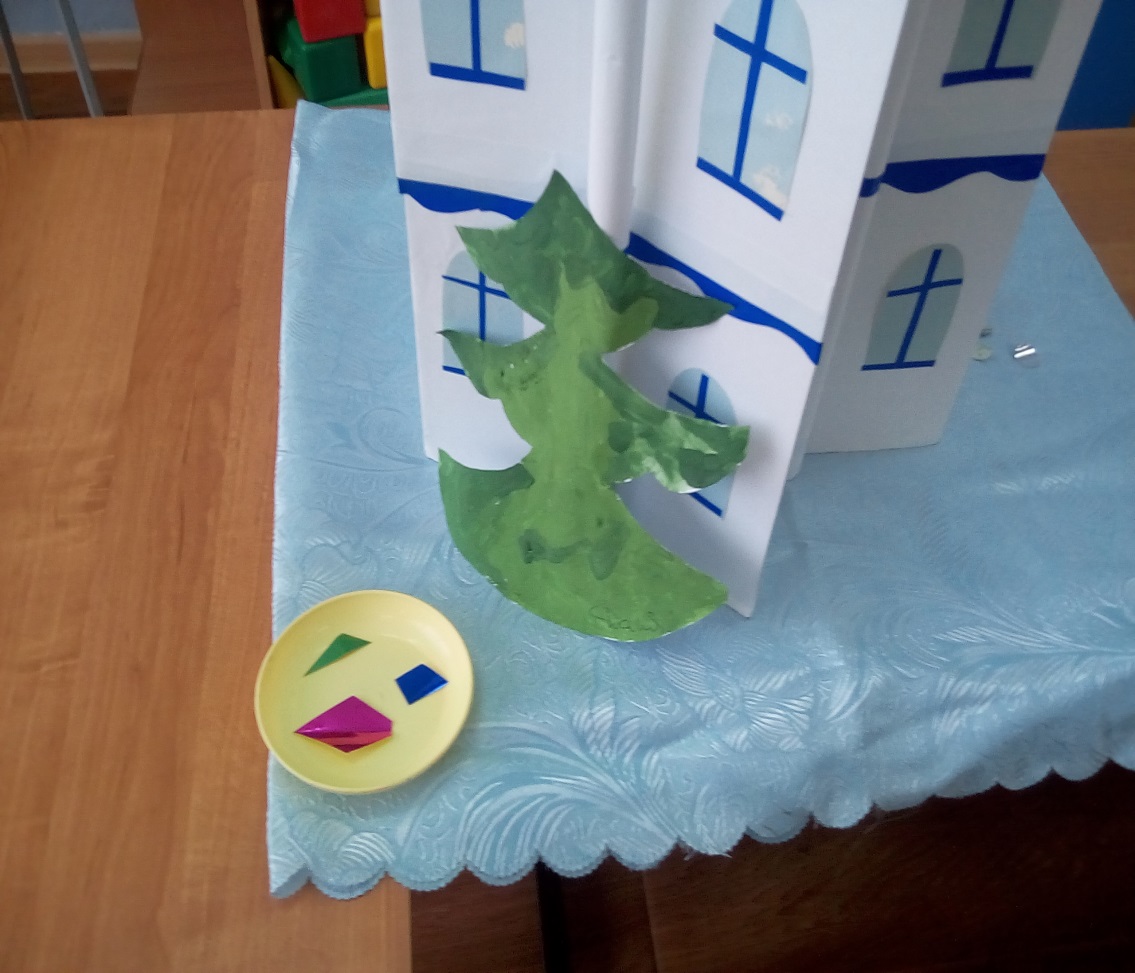 На 2 больше означает столько же и ещё 2.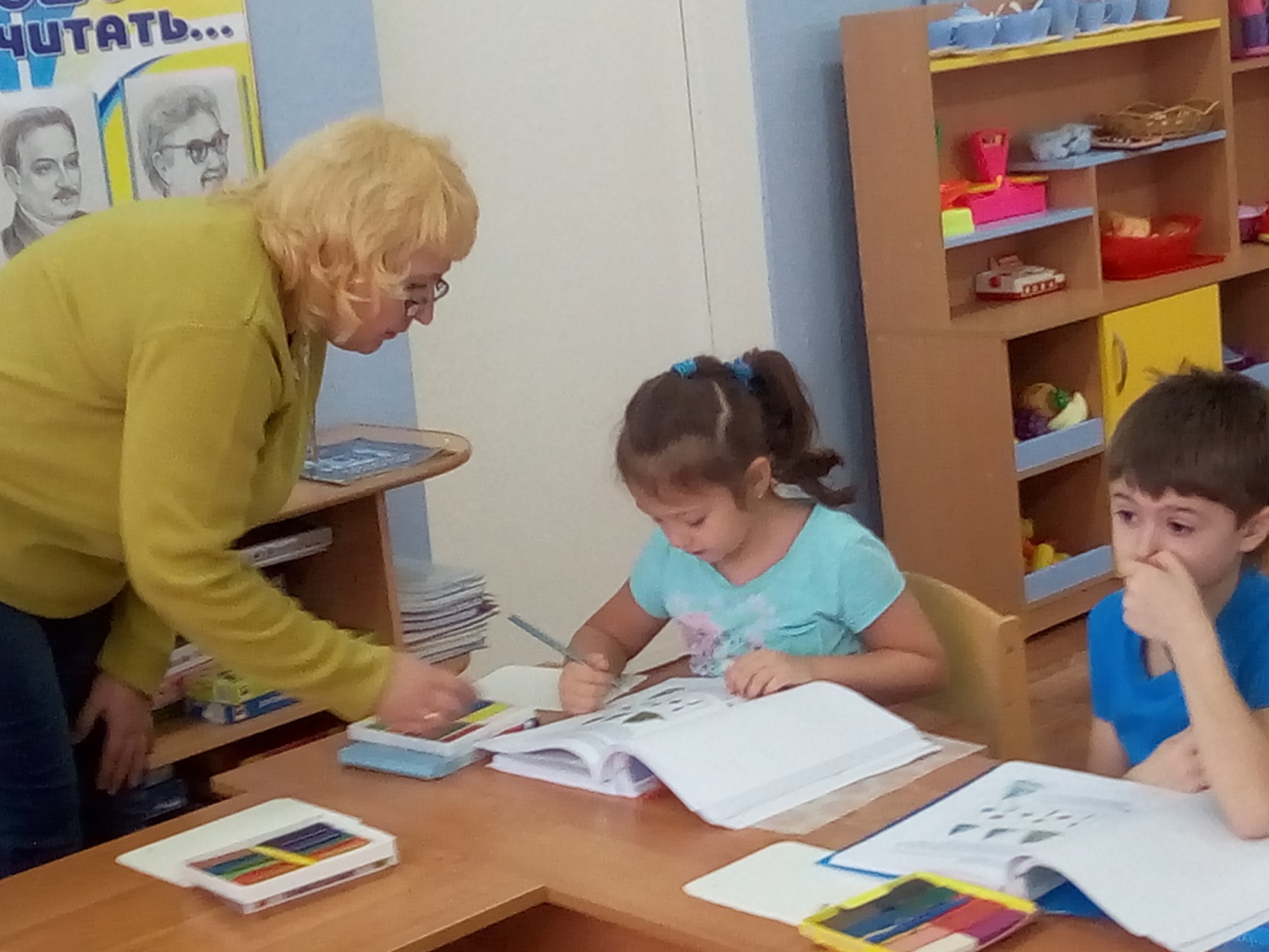 Дети стрелочками обводят пять конфет. Столько же, сколько игрушек на ёлке и ещё две.На картинке дети обводят парами шоколадные конфеты и карамельки.Карамелек на две больше, чем шоколадных.Повторяем названия пространственных фигур.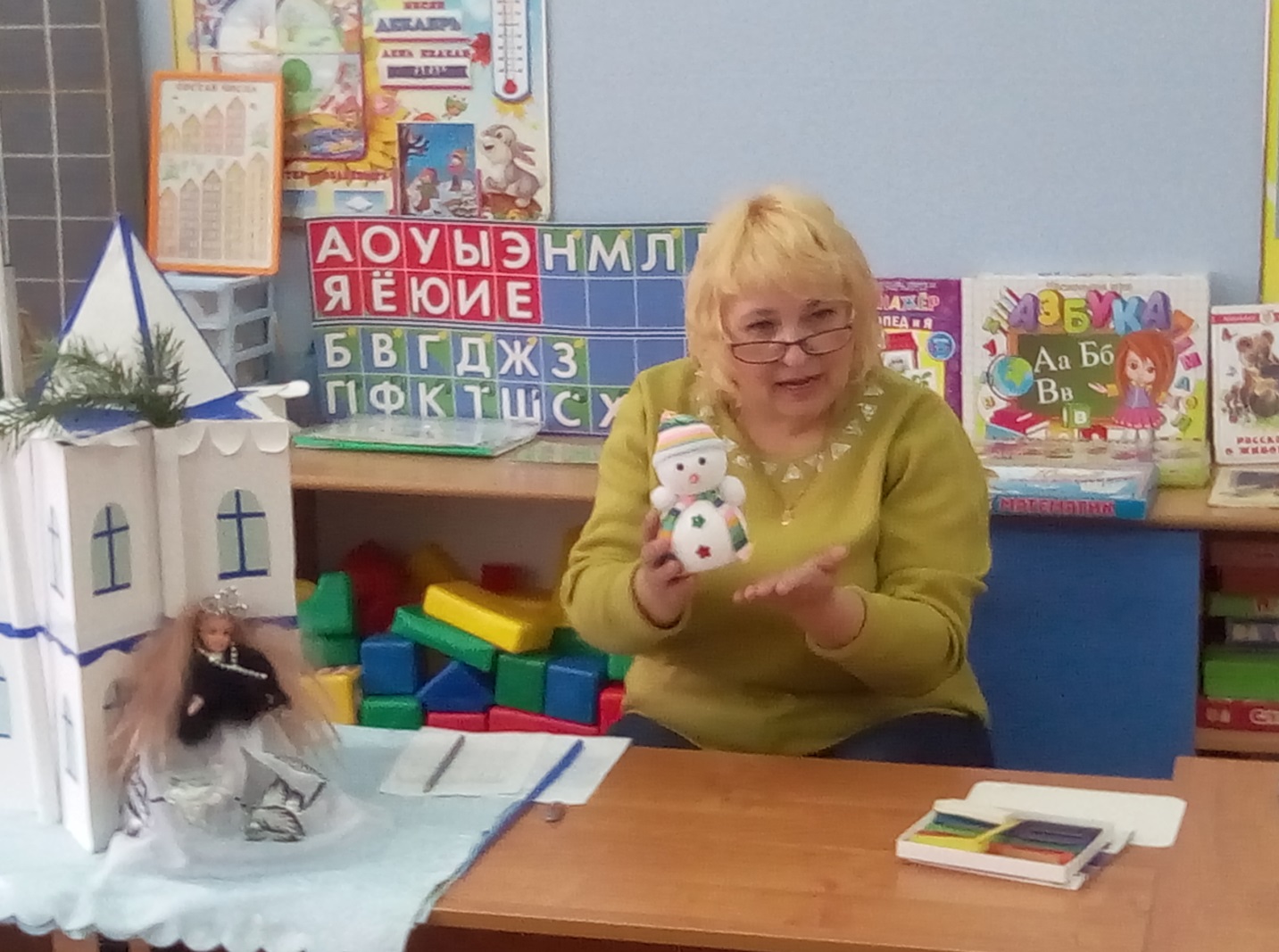 Вылепим такую же снежную бабу из пластилина.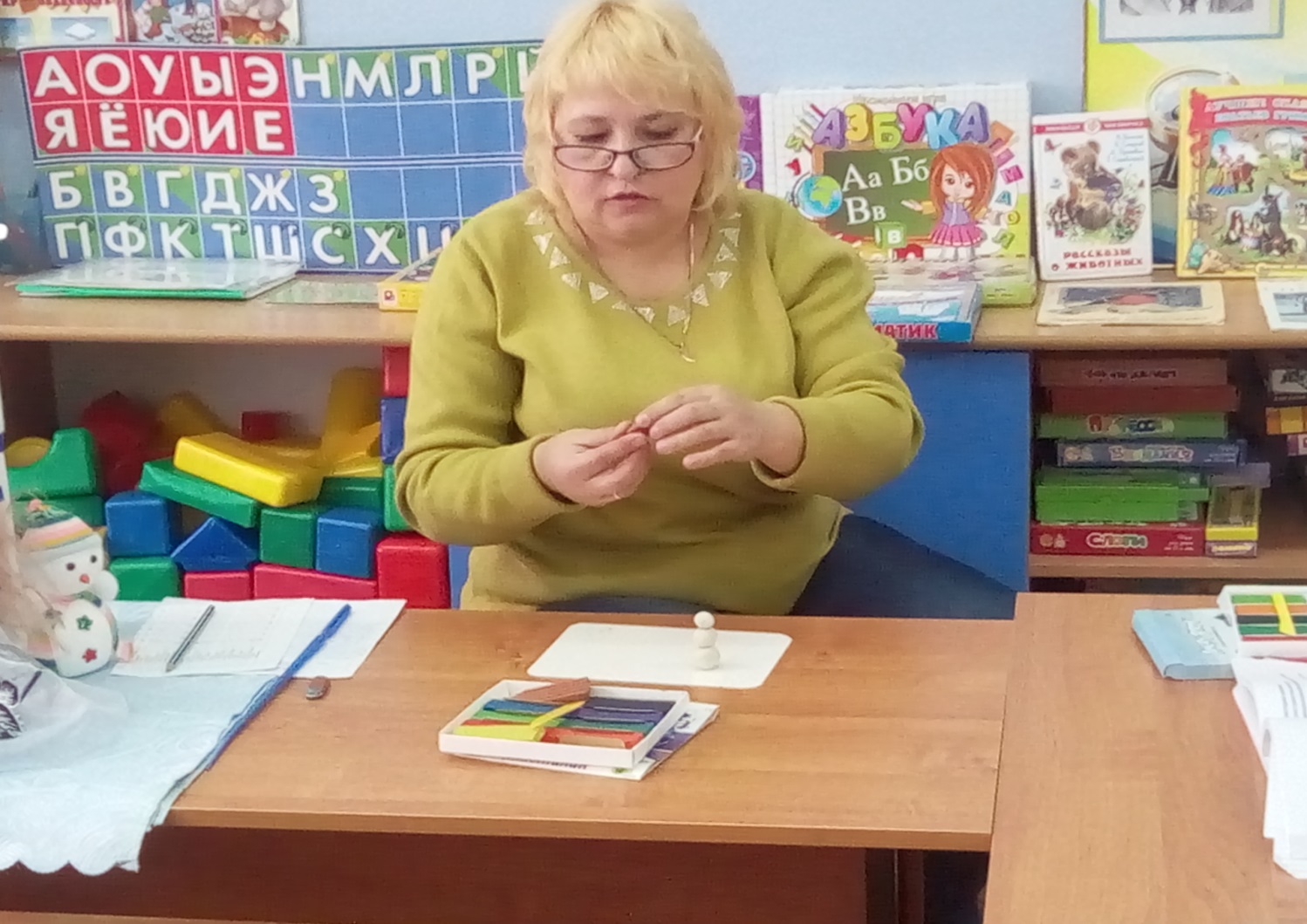 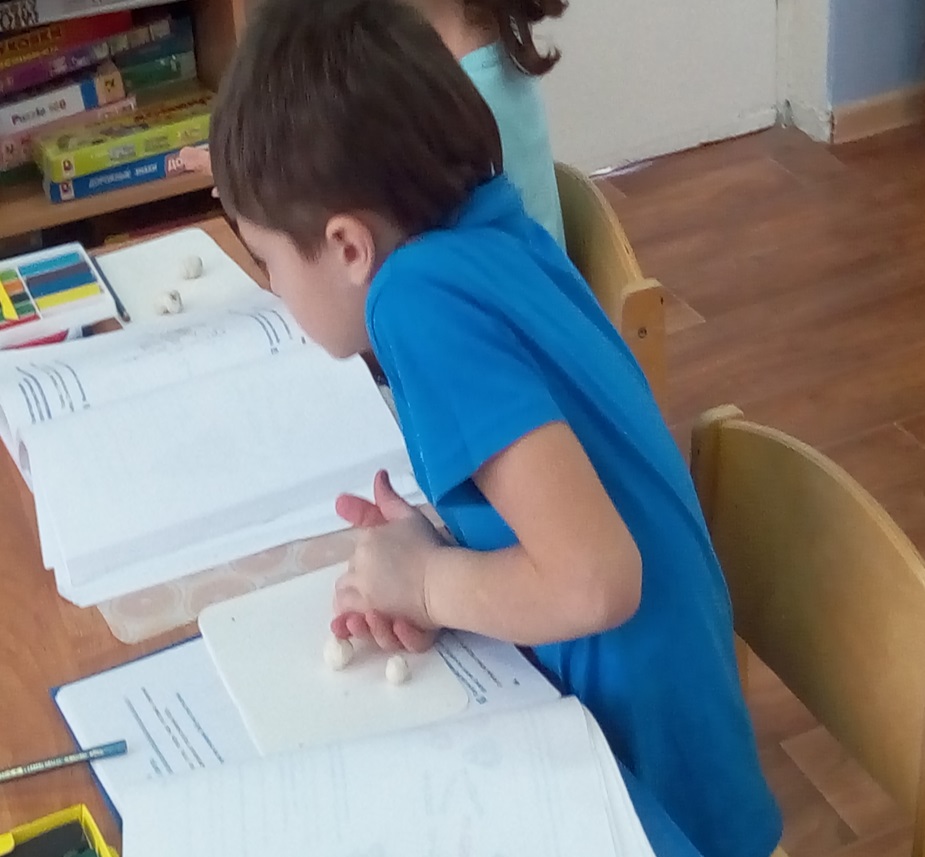 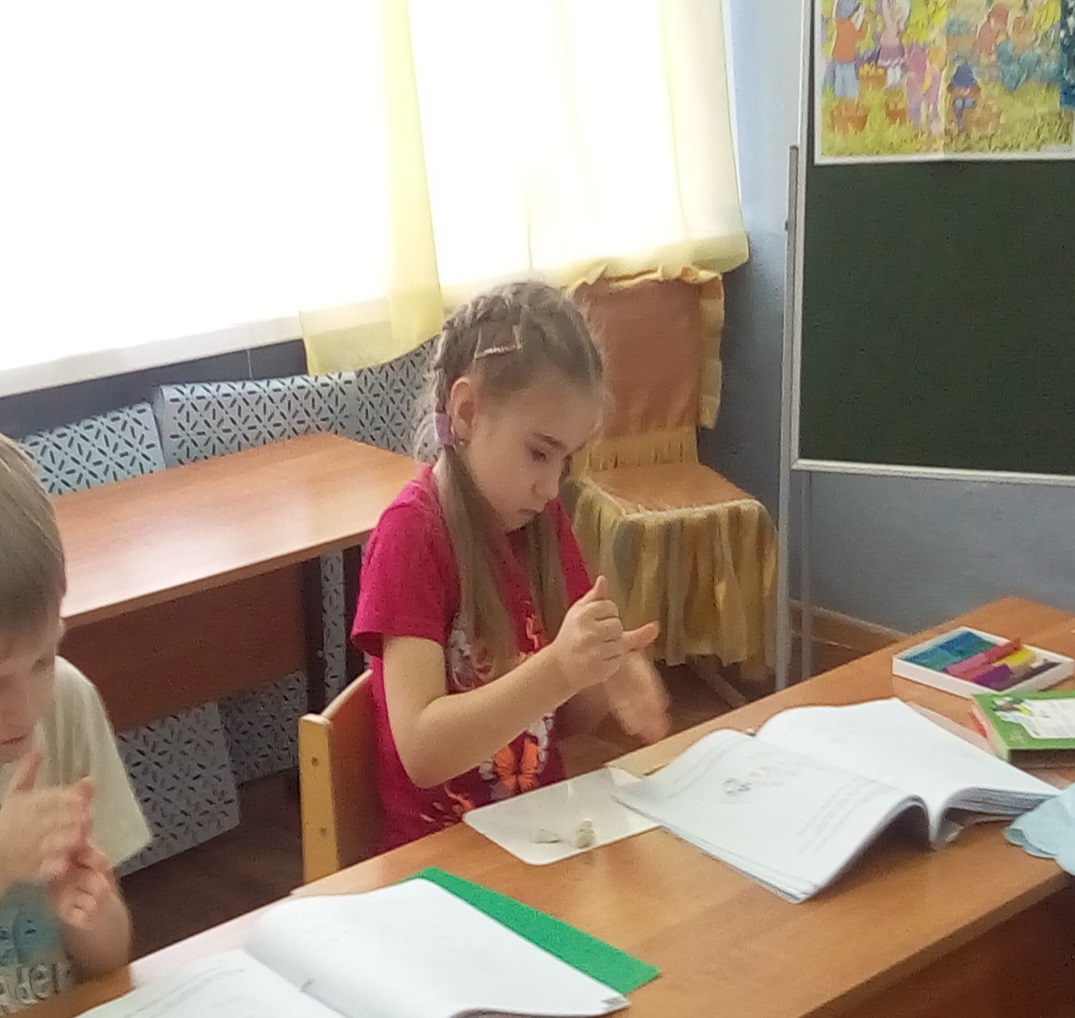 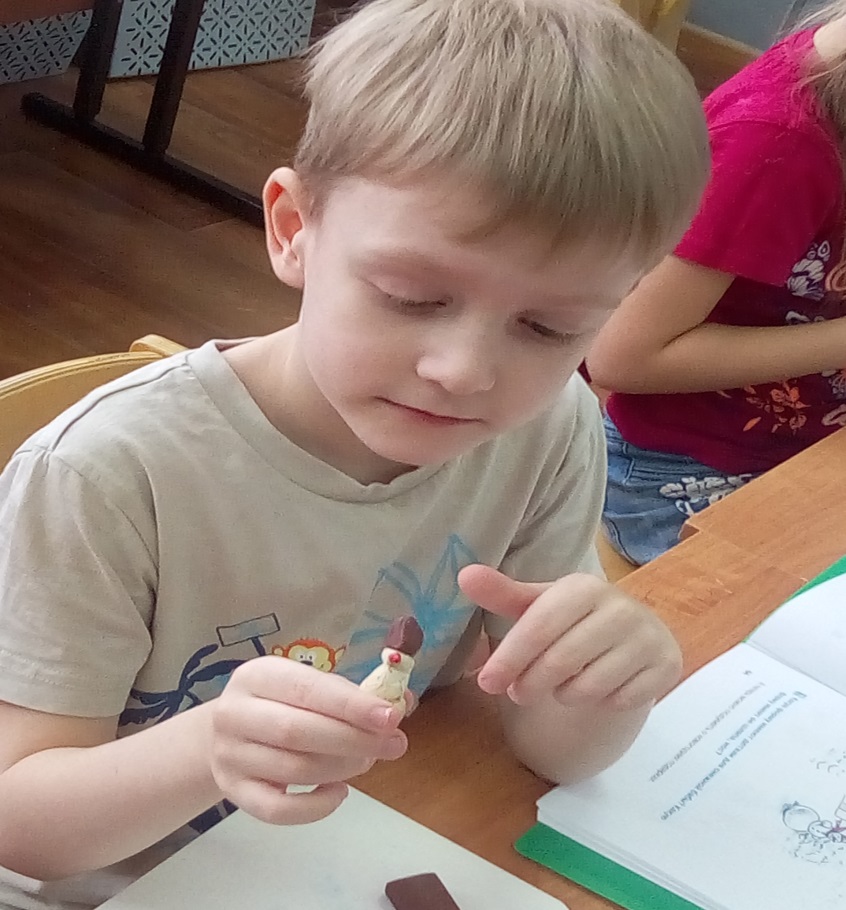 Дети слепили из пластилина снеговиков. И ответили, что туловище, голова и руки имеют форму шара. Шляпа имеет форму цилиндра. Нос имеет форму конуса.Дети с поставленными задачами справились хорошо, 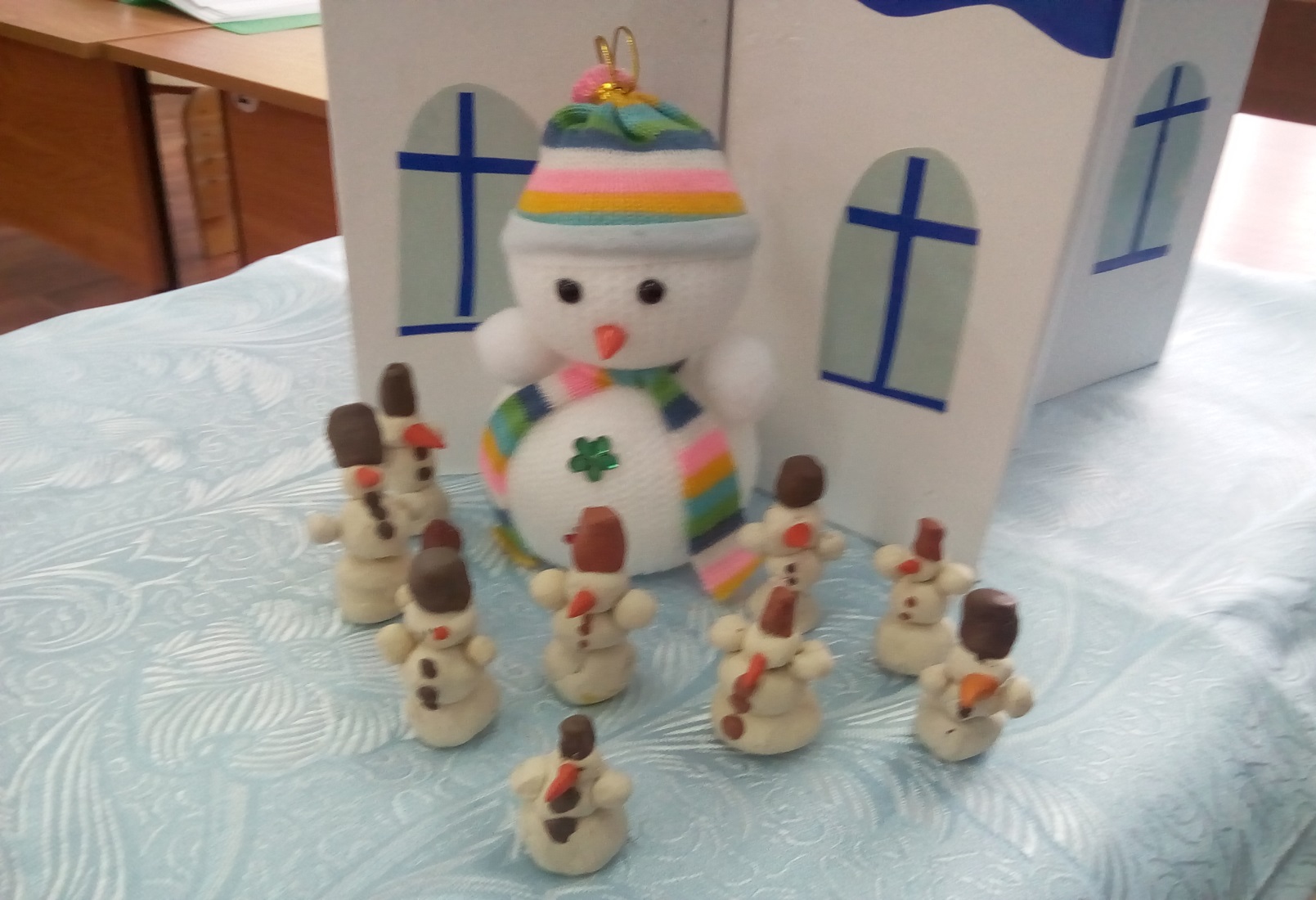 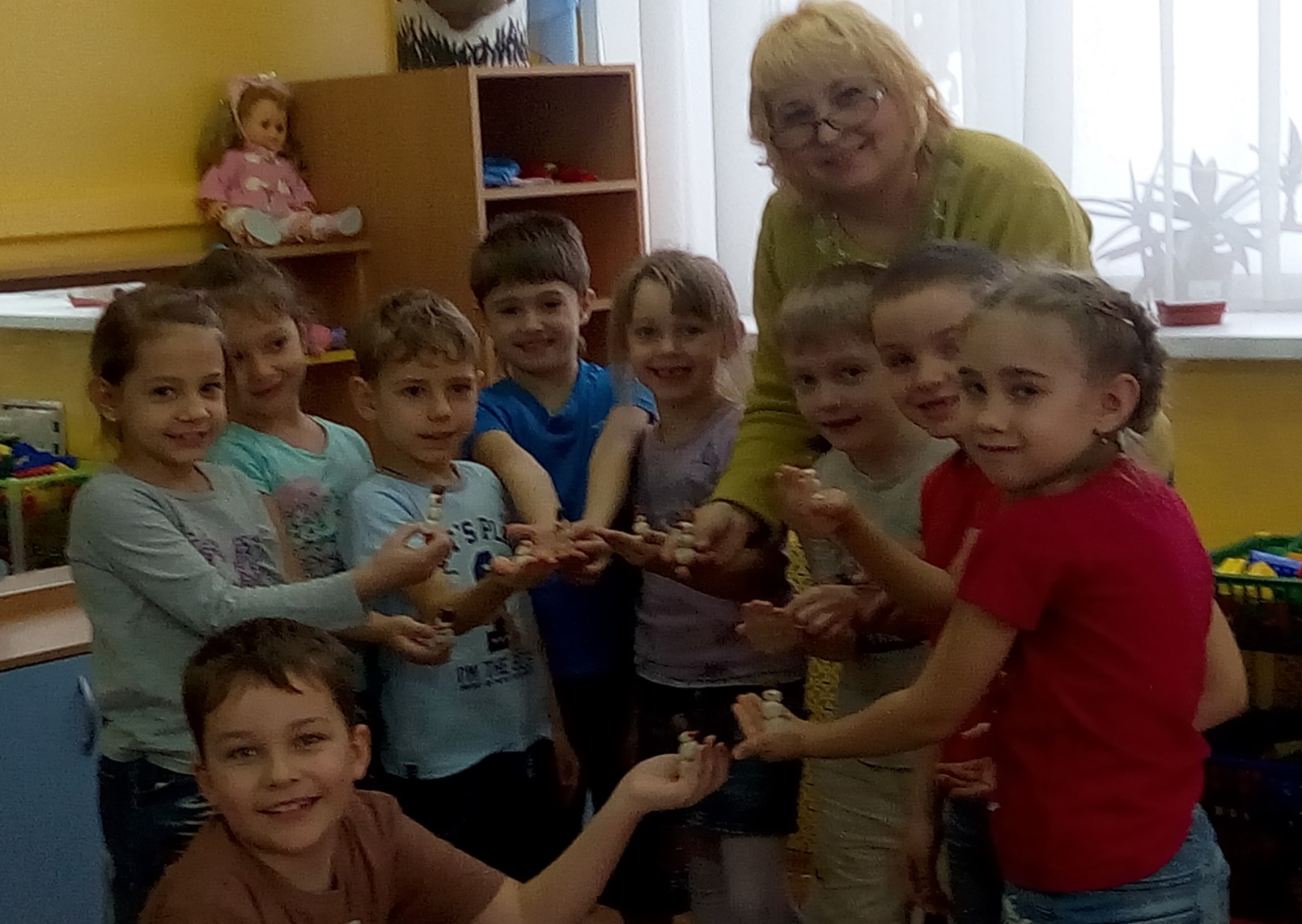 на занятии работали активно.